7	considerar posibles modificaciones para responder a lo dispuesto en la Resolución 86 (Rev. Marrakech, 2002) de la Conferencia de Plenipotenciarios: «Procedimientos de publicación anticipada, de coordinación, de notificación y de inscripción de asignaciones de frecuencias de redes de satélite» de conformidad con la Resolución 86 (Rev.CMR-07), para facilitar el uso racional, eficiente y económico de las radiofrecuencias y órbitas asociadas, incluida la órbita de los satélites geoestacionarios;7(K)	Tema K– Modificación de la Resolución 553 (Rev.CMR-15) para eliminar ciertas restricciones que impiden a las administraciones beneficiarse efectivamente de la ResoluciónIntroducciónLa Resolución 553 (Rev.CMR-15) – Medidas adicionales para redes del servicio de radiodifusión por satélite en la banda de frecuencias 21,4-22 GHz en las Regiones 1 y 3 para la mejora del acceso equitativo a esta banda de frecuencias.La Resolución 553 (Rev.CMR-15) se aprobó para mejorar la situación del acceso equitativo respecto del enfoque de planeación. Como se indica en el considerando además a) de esta Resolución, señala que la planificación a priori de las redes RSS en esta banda de frecuencia debería evitarse, dado que «restringe el acceso conforme a las hipótesis tecnológicas del momento en que se elabora dicha planificación e impide posteriormente la utilización flexible de acuerdo con la demanda mundial real y los adelantos tecnológicos».Las Administraciones de la CRC no se opone a la revisión de la Resolución 553 (Rev.CMR-15) para garantizar el acceso equitativo a esta banda de frecuencias 21,4-22 GHz.Las Administraciones de la CRC apoyan el Método K2.PropuestasMOD	RCC/85A22A13/1#2165RESOLUCIÓN 553 (REV.CMR-)Medidas reglamentarias adicionales para redes del servicio de radiodifusión 
por satélite en la banda de frecuencias 21,4-22 GHz en las Regiones 1 y 3 
para la mejora del acceso equitativo a esta banda de frecuenciasLa Conferencia Mundial de Radiocomunicaciones (),...ADJUNTO A LA RESOLUCIÓN 553 (REV.CMR-)Procedimiento especial de aplicación para las asignaciones a los sistemas
del SRS en la banda de frecuencias 21,4-22 GHz
en las Regiones 1 y 31	El procedimiento especial descrito en el presente documento adjunto sólo puede  (con la excepción descrita en el § 3) por una administración o una administración que represente a un grupo de administraciones designadas cuando ninguna de estas administraciones tengauna red en el Registro, notificada según el Artículo 11 o examinada satisfactoriamente según el número 9.34 y publicada con arreglo al número 9.38 . En el caso de los países que cumplan con el § 3, también podrá aplicar1 el procedimiento especial descrito en el presente documento adjunto una administración, cuando ésta tenga redes en el Registro notificadas con arreglo al Artículo 11 o examinada satisfactoriamente con arreglo al número 9.34 y publicada con arreglo al número 9.38 para la banda de frecuencias 21,4-22 GHz, pero cuya combinación no incluya la totalidad de su territorio en la zona de servicio. Cada una de las administraciones de un grupo perderá su derecho a aplicar este procedimiento especial a título individual o como miembro de otro grupo.2	En el caso de que una administración que ya haya presentado una notificación con arreglo a este procedimiento especial, ya sea individualmente o formando parte de un grupo (con la excepción descrita en el § 3 infra), presente en una fase posterior una nueva notificación, ésta no podrá acogerse a este procedimiento especial.…MOD	RCC/85A22A13/2ANEXO 1

AL

DOCUMENTO ADJUNTO A LA RESOLUCIÓN 553 (REV.CMR-)...MOD	RCC/85A22A13/3ANEXO 2

AL

DOCUMENTO ADJUNTO A LA RESOLUCIÓN 553 (REV.CMR-)...______________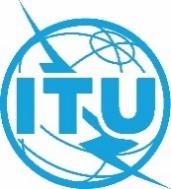 Conferencia Mundial de Radiocomunicaciones (CMR-23)
Dubái, 20 de noviembre - 15 de diciembre de 2023Conferencia Mundial de Radiocomunicaciones (CMR-23)
Dubái, 20 de noviembre - 15 de diciembre de 2023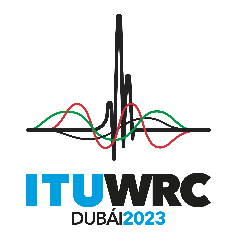 SESIÓN PLENARIASESIÓN PLENARIAAddéndum 13 al
Documento 85(Add.22)-SAddéndum 13 al
Documento 85(Add.22)-S22 de octubre de 202322 de octubre de 2023Original: rusoOriginal: rusoPropuestas Comunes de la Comunidad Regional de ComunicacionesPropuestas Comunes de la Comunidad Regional de ComunicacionesPropuestas Comunes de la Comunidad Regional de ComunicacionesPropuestas Comunes de la Comunidad Regional de ComunicacionesPROPUESTAS PARA LOS TRABAJOS DE LA CONFERENCIAPROPUESTAS PARA LOS TRABAJOS DE LA CONFERENCIAPROPUESTAS PARA LOS TRABAJOS DE LA CONFERENCIAPROPUESTAS PARA LOS TRABAJOS DE LA CONFERENCIAPunto 7(K) del orden del díaPunto 7(K) del orden del díaPunto 7(K) del orden del díaPunto 7(K) del orden del día